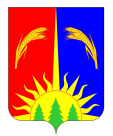 ДУМА ЮРЛИНСКОГО МУНИЦИПАЛЬНОГО ОКРУГАПЕРМСКОГО КРАЯРЕШЕНИЕ28.04.2021                                                                                                                     № __Об отчёте о выполнении муниципальнойпрограммы   «Переселение    жителей   из труднодоступных,         отдаленных        и малочисленных     населенных    пунктовПермского края» за 2020 годВ соответствии с Федеральным законом от 06.10.2003 года № 131-ФЗ «Об общих принципах организации местного самоуправления в Российской Федерации», Уставом Юрлинского муниципального округа Пермского края Дума Юрлинского муниципального округа Пермского края РЕШАЕТ:1. Отчёт о выполнении муниципальной программы «Переселение жителей из труднодоступных, отдаленных и малочисленных населенных пунктов Пермского края» за 2020 год принять к сведению (прилагается).2. Рекомендовать Администрации Юрлинского муниципального округа Пермского края держать на контроле сроки по переселению жителей из труднодоступных, отдаленных и малочисленных населенных пунктов Пермского края.  3. Направить настоящее решение в Администрацию Юрлинского муниципального округа, прокуратуру Юрлинского  района и Контрольно-счетную палату Юрлинского муниципального округа. 	4. Настоящее решение вступает в силу со дня его подписания и подлежит опубликованию в информационном бюллетене «Вестник Юрлы».Председатель Думы  Юрлинскогомуниципального округа Пермского края                                                А. И. ПикулевГлава муниципального округа – глава администрации Юрлинскогомуниципального округа Пермского края                                                  Т. М. МоисееваПРИЛОЖЕНИЕк решению Думы Юрлинскогомуниципального округа Пермского краяот 28.04.2021 № __ОТЧЕТо выполнении муниципальной программы«Переселение жителей из труднодоступных, отдаленных и малочисленных населенных пунктов Юрлинского муниципального округа»Цели программы: Повышение уровня и качества жизни граждан, участников программы «Переселение жителей из труднодоступных, отдаленных и малочисленных населенных пунктов Юрлинского муниципального округа» Задачи программы:     1.  Переселение жителей из труднодоступных, отдаленных и малочисленных населенных пунктов   Юрлинского муниципального округа. 2.Снос объектов после расселения.Ожидаемые результаты: 1. Уменьшить количество труднодоступных, отдаленных и малочисленных населенных пунктов на 2 единицы2. Повысить уровень социально-экономического развития Юрлинского муниципального округа.3. Повысить уровень и качество жизни населения Юрлинского муниципального округа.В результате проведенных мероприятий, были переселены жители  из труднодоступных отдаленных населенных пунктов п.Галечник и п.Сюзьва. Из п.Галечник переселены 19 семей- 33 жителя, из п.Сюзьва 5 семей - 11   жителей.  Не переселены 2 жителя из  п.Галечник. Причины,  повлиявшие на   не переселение этих жителей: отрицательное заключение  МВК на приобретаемое  жилое помещение,   и  розыск гражданина.По итогам реализации муниципальной программы «Переселение жителей из труднодоступных, отдаленных и малочисленных населенных пунктов Юрлинского муниципального округа» на основании критериев оценки эффективности уровень эффективности достигнутых целей и решенных задач по программе  определяется как эффективный уровень.Из-за отрицательного заключения межведомственной комиссии на жилое помещение, подобранное для переселения жителя п.Галечник о пригодности в проживании, и розыск гражданина зарегистрированного,  но не проживающего в поселке не получен стопроцентный результат по переселению жителей из п.Галечник. А так же, при подаче заявки на переселение жителей  из п.Сюзьва, были заявлены 5 семей, но в результате переселения  заявленными жителями жилые помещения не были подобраны и они были заменены на других жителей. В результате площадь расселения оказалась уменьшенной, это и повлияло на не освоение выделенных денежных средств. 5. Информация о достижении целевых показателей муниципальной программы, показателей подпрограмм и показателей непосредственного результата основных мероприятий и причинах отклонения фактических значений показателей от прогнозных:6. Информация об освоении объемов финансового обеспечения муниципальной программыПОЯСНИТЕЛЬНАЯ ЗАПИСКАк проекту решения Думы Юрлинского муниципального округа «Об отчёте о выполнении муниципальной программы «Переселение жителей из труднодоступных, отдаленных и малочисленных населенных пунктов Пермского края» за 2020 годИнициатором внесения указанного проекта решения является Дума Юрлинского муниципального округа.Муниципальная программа «Переселение жителей из труднодоступных, отдаленных и малочисленных населенных пунктов Пермского края» утверждена постановлением Администрации Юрлинского муниципального округа от 12.05.2020 года  № 218. Так как программа была утверждена в 2020 году, то бюджетом Юрлинского муниципального округа на 2020 год не были предусмотрены денежные средства. В дальнейшем программа была профинансирована путем внесения изменений в бюджет Юрлинского муниципального округа на 2020 год в объеме 30672,44 тыс. рублей. Фактический расход в процессе исполнения программы составил 96,04 %, то есть 29456,91 тыс. рублей.Данный проект решения предлагается к рассмотрению с целью проверки эффективности использования бюджетных средств, предусмотренных на реализацию указанной программы, а также использования средств по их целевому назначению на выполнение намеченных Программой мероприятий, достигнуты ли ожидаемые результаты и намеченные цели. Советник (консультант) председателя ДумыЮрлинского муниципального округа                                                   О.П.ТрушниковОтветственный исполнитель муниципальной программыВерхоланцева Екатерина Ивановна – заместитель главы администрации Юрлинского муниципального округа по общественной безопасности и работе с территориями№ п/пЦелевой показатель, ед. измеренияПлановое значениеФактическое значениеОтклонение, %Причины отклонения от планового значения123456Муниципальная программа муниципального образования«Переселение жителей из труднодоступных, отдаленных и малочисленных населенных пунктов Юрлинского муниципального округа»Муниципальная программа муниципального образования«Переселение жителей из труднодоступных, отдаленных и малочисленных населенных пунктов Юрлинского муниципального округа»Муниципальная программа муниципального образования«Переселение жителей из труднодоступных, отдаленных и малочисленных населенных пунктов Юрлинского муниципального округа»Муниципальная программа муниципального образования«Переселение жителей из труднодоступных, отдаленных и малочисленных населенных пунктов Юрлинского муниципального округа»Муниципальная программа муниципального образования«Переселение жителей из труднодоступных, отдаленных и малочисленных населенных пунктов Юрлинского муниципального округа»Муниципальная программа муниципального образования«Переселение жителей из труднодоступных, отдаленных и малочисленных населенных пунктов Юрлинского муниципального округа»1ПоказательКоличество переселяемых граждан, чел.35335,71Не переселены 2 жителя п.Галечник. 1- отрицательное заключение  МВК на приобретаемое  жилое помещение;   2-розыск гражданина.Основное мероприятиеПереселение жителей, зарегистрированных в труднодоступных, отдаленных и малочисленных населенных пунктах Юрлинского муниципального округаОсновное мероприятиеПереселение жителей, зарегистрированных в труднодоступных, отдаленных и малочисленных населенных пунктах Юрлинского муниципального округаОсновное мероприятиеПереселение жителей, зарегистрированных в труднодоступных, отдаленных и малочисленных населенных пунктах Юрлинского муниципального округаОсновное мероприятиеПереселение жителей, зарегистрированных в труднодоступных, отдаленных и малочисленных населенных пунктах Юрлинского муниципального округаОсновное мероприятиеПереселение жителей, зарегистрированных в труднодоступных, отдаленных и малочисленных населенных пунктах Юрлинского муниципального округаОсновное мероприятиеПереселение жителей, зарегистрированных в труднодоступных, отдаленных и малочисленных населенных пунктах Юрлинского муниципального округаПоказательКоличество переселенных жителей35335,71Не переселены 2 жителя п.Галечник: 1-отрицательное заключение  МВК на приобретаемое  жилое помещение;   2- розыск гражданина.Наименование муниципальной программы, подпрограммы, основного мероприятияОбъемы и источники финансированияОбъемы и источники финансированияОбъемы и источники финансированияОбъемы и источники финансированияПричины неосвоения бюджетных средствНаименование муниципальной программы, подпрограммы, основного мероприятияИсточник финансированияПлан,тыс. руб.Факт,Тыс. руб.% исполненияПричины неосвоения бюджетных средств123456Муниципальная программа«Переселение жителей из труднодоступных, отдаленных и малочисленных населенных пунктов Юрлинского муниципального округа»Бюджет Юрлинского муниципального округа Пермского края1 533,621771385,8787190,37-не переселены 2 жителя п.Галечник;-разница по заявленным квадратным метрам для переселения и по фактически переселенным жителям п.Сюзьва  с меньшей площадью квартир. Муниципальная программа«Переселение жителей из труднодоступных, отдаленных и малочисленных населенных пунктов Юрлинского муниципального округа»Краевой бюджет29 138,8137126 331,6953390,37-не переселены 2 жителя п.Галечник;-разница по заявленным квадратным метрам для переселения и по фактически переселенным жителям п.Сюзьва  с меньшей площадью квартир. Муниципальная программа«Переселение жителей из труднодоступных, отдаленных и малочисленных населенных пунктов Юрлинского муниципального округа»Федеральный бюджет0,000,000,00-не переселены 2 жителя п.Галечник;-разница по заявленным квадратным метрам для переселения и по фактически переселенным жителям п.Сюзьва  с меньшей площадью квартир. Муниципальная программа«Переселение жителей из труднодоступных, отдаленных и малочисленных населенных пунктов Юрлинского муниципального округа»Внебюджетные источники0,000,000,00-не переселены 2 жителя п.Галечник;-разница по заявленным квадратным метрам для переселения и по фактически переселенным жителям п.Сюзьва  с меньшей площадью квартир. Муниципальная программа«Переселение жителей из труднодоступных, отдаленных и малочисленных населенных пунктов Юрлинского муниципального округа»Итого30 672,4354827 717,5740490,37-не переселены 2 жителя п.Галечник;-разница по заявленным квадратным метрам для переселения и по фактически переселенным жителям п.Сюзьва  с меньшей площадью квартир. Основное мероприятие 1«Переселение жителей, зарегистрированных в труднодоступных, отдаленных и малочисленных населенных пунктах Юрлинского муниципального округа»Бюджет Юрлинского муниципального округа Пермского края1 533,621771 385,8787190,37-не переселены 2 жителя п.Галечник;-разница по заявленным квадратным метрам для переселения и по фактически переселенным жителям п.Сюзьва  с меньшей площадью квартир. Основное мероприятие 1«Переселение жителей, зарегистрированных в труднодоступных, отдаленных и малочисленных населенных пунктах Юрлинского муниципального округа»Краевой бюджет29 138,8137126 331,6953390,37-не переселены 2 жителя п.Галечник;-разница по заявленным квадратным метрам для переселения и по фактически переселенным жителям п.Сюзьва  с меньшей площадью квартир. Основное мероприятие 1«Переселение жителей, зарегистрированных в труднодоступных, отдаленных и малочисленных населенных пунктах Юрлинского муниципального округа»Федеральный бюджет0,000,000,00-не переселены 2 жителя п.Галечник;-разница по заявленным квадратным метрам для переселения и по фактически переселенным жителям п.Сюзьва  с меньшей площадью квартир. Основное мероприятие 1«Переселение жителей, зарегистрированных в труднодоступных, отдаленных и малочисленных населенных пунктах Юрлинского муниципального округа»Внебюджетные источники0,000,000,00-не переселены 2 жителя п.Галечник;-разница по заявленным квадратным метрам для переселения и по фактически переселенным жителям п.Сюзьва  с меньшей площадью квартир. Основное мероприятие 1«Переселение жителей, зарегистрированных в труднодоступных, отдаленных и малочисленных населенных пунктах Юрлинского муниципального округа»Итого30 672,4354827 717,5740490,37-не переселены 2 жителя п.Галечник;-разница по заявленным квадратным метрам для переселения и по фактически переселенным жителям п.Сюзьва  с меньшей площадью квартир. Мероприятие 1.1 «Переселение жителей, зарегистрированных в труднодоступных, отдаленных и малочисленных населенных пунктах Юрлинского муниципального округа»Бюджет Юрлинского муниципального округа Пермского края1 533,621771 385,8787190,37-не переселены 2 жителя п.Галечник;-разница по заявленным квадратным метрам для переселения и по фактически переселенным жителям п.Сюзьва  с меньшей площадью квартир. Мероприятие 1.1 «Переселение жителей, зарегистрированных в труднодоступных, отдаленных и малочисленных населенных пунктах Юрлинского муниципального округа»Краевой бюджет29 138,8137126 331,6953390,37-не переселены 2 жителя п.Галечник;-разница по заявленным квадратным метрам для переселения и по фактически переселенным жителям п.Сюзьва  с меньшей площадью квартир. Мероприятие 1.1 «Переселение жителей, зарегистрированных в труднодоступных, отдаленных и малочисленных населенных пунктах Юрлинского муниципального округа»Федеральный бюджет0,000,000,00-не переселены 2 жителя п.Галечник;-разница по заявленным квадратным метрам для переселения и по фактически переселенным жителям п.Сюзьва  с меньшей площадью квартир. Мероприятие 1.1 «Переселение жителей, зарегистрированных в труднодоступных, отдаленных и малочисленных населенных пунктах Юрлинского муниципального округа»Внебюджетные источники0,000,000,00-не переселены 2 жителя п.Галечник;-разница по заявленным квадратным метрам для переселения и по фактически переселенным жителям п.Сюзьва  с меньшей площадью квартир. Мероприятие 1.1 «Переселение жителей, зарегистрированных в труднодоступных, отдаленных и малочисленных населенных пунктах Юрлинского муниципального округа»Итого30 672,4354827 717,5740490,37-не переселены 2 жителя п.Галечник;-разница по заявленным квадратным метрам для переселения и по фактически переселенным жителям п.Сюзьва  с меньшей площадью квартир. 1.1.1. Переселение жителей п. ГалечникБюджет Юрлинского муниципального округа Пермского края1 240,268281 115,8703689,97Не переселены 2 жителя.1.1.1. Переселение жителей п. ГалечникКраевой бюджет23 565,0974021 201,5366889,97Не переселены 2 жителя.1.1.1. Переселение жителей п. ГалечникФедеральный бюджет0,000,000,00Не переселены 2 жителя.1.1.1. Переселение жителей п. ГалечникВнебюджетные источники0,000,000,00Не переселены 2 жителя.1.1.1. Переселение жителей п. ГалечникИтого24 805,3656822 317,4070489,97Не переселены 2 жителя.1.1.1. Переселение жителей п. СюзьваБюджет Юрлинского муниципального округа Пермского края293,35349270,0083592,04разница по заявленным квадратным метрам для переселения и по фактически переселенным жителям п.Сюзьва  с меньшей площадью квартир. 1.1.1. Переселение жителей п. СюзьваКраевой бюджет5 573,716315 130,1586592,04разница по заявленным квадратным метрам для переселения и по фактически переселенным жителям п.Сюзьва  с меньшей площадью квартир. 1.1.1. Переселение жителей п. СюзьваФедеральный бюджет0,000,000,00разница по заявленным квадратным метрам для переселения и по фактически переселенным жителям п.Сюзьва  с меньшей площадью квартир. 1.1.1. Переселение жителей п. СюзьваВнебюджетные источники0,000,000,00разница по заявленным квадратным метрам для переселения и по фактически переселенным жителям п.Сюзьва  с меньшей площадью квартир. 1.1.1. Переселение жителей п. СюзьваИтого5 867,06985 400,16792,04разница по заявленным квадратным метрам для переселения и по фактически переселенным жителям п.Сюзьва  с меньшей площадью квартир. 